Dzień dobry Na dzisiejszych zajęciach sztuki proponuję wykonać pracę z okazji Święta Niepodległości 11 listopada Potrzebne będą kartony biały i czerwony z których wycinamy małe serduszka i zginamy je w połowie.Wycięte serduszka przyklejamy zagiętą częścią do konturów polski.Kontury dzielimy na połowę w górnej części przyklejamy białe serduszka,w dolnej czerwone.Poniżej wysyłam zdjęcie konturów polski i przykład pracy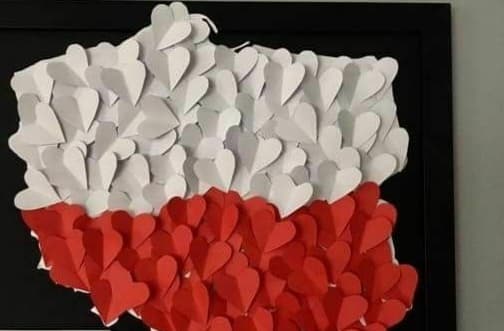 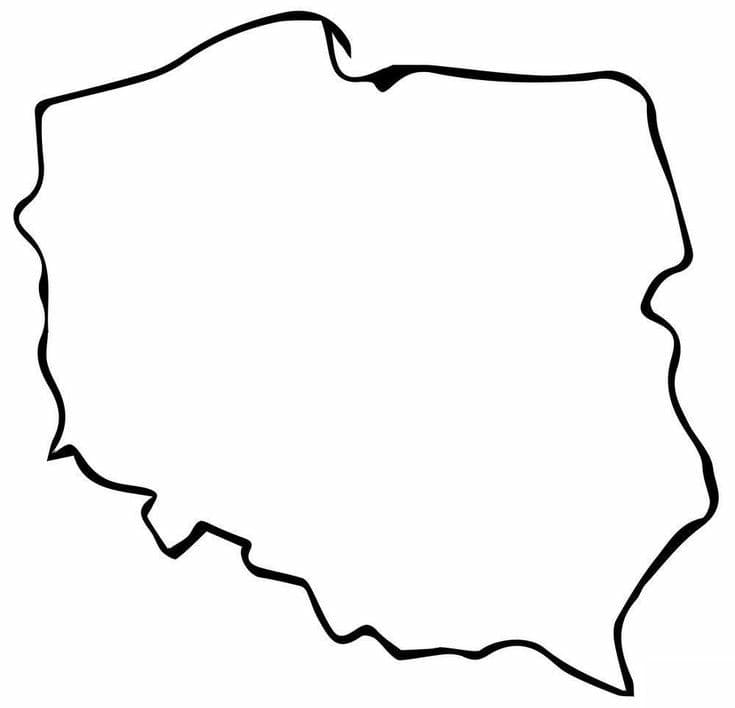 